Publicado en  el 18/11/2014 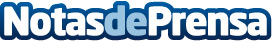 La Universidad CEU Cardenal Herrera organiza un congreso internacional sobre calidad democráticaLa sociedad española se está transformando, por ello una evaluación sobre los balances de la ‘calidad democrática’ de nuestro sistema, se hacen necesarios para comprender las nuevas demandas ciudadanas. Datos de contacto:CEU Cardenal HerreraNota de prensa publicada en: https://www.notasdeprensa.es/la-universidad-ceu-cardenal-herrera-organiza_3 Categorias: Universidades http://www.notasdeprensa.es